Initial teacher education teaching questionnaire (approximately 125 words per question)Tell us what has inspired you to become a teacher and tell us why you think teaching is a good career choice for you.
Describe who and what has inspired you to become a teacher and describe the types of skills and abilities you will bring to teaching.Describe one or two leadership, community and/or learning and development activities that you have engaged in.
Describe how these leadership, community and/or learning and development activities demonstrate your conscientiousness and coping strategies when you are faced with challenges.Describe how you manage your time when you are both planning and coordinating activities in your personal schedule.
Provide examples of how you have put both your planning and coordinating skills to use.Tell us about one or two times where you have utilised your problem-solving skills to achieve an outcome.
Explain what you learned, regardless of whether the outcome you achieved was positive or undesirable.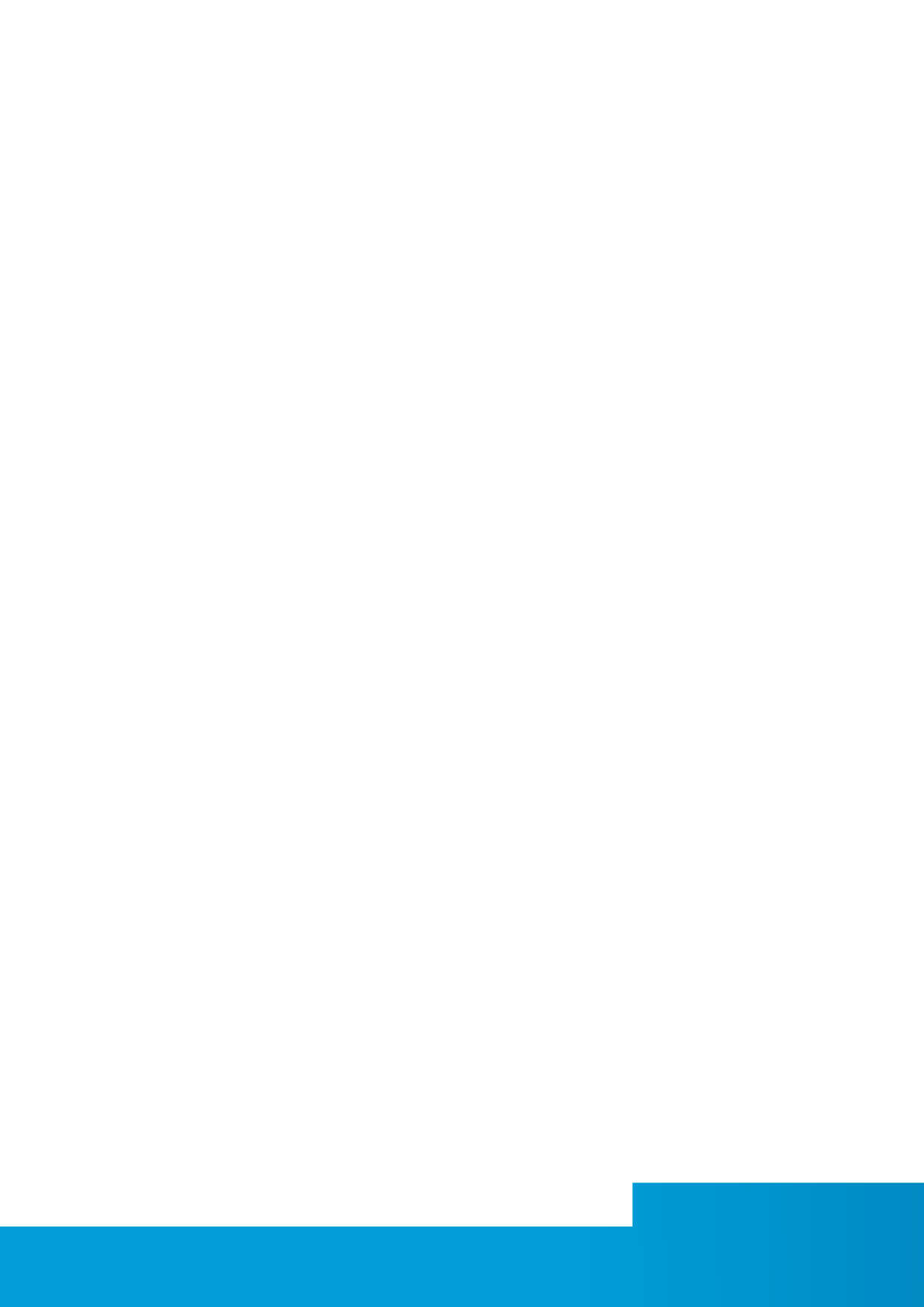 